 «ТРИ СТОЛИЦЫ ПОВОЛЖЬЯ»Казань - Казанский Кремль - Чебоксары - Йошкар-Ола+ мастер-класс «Секреты Татарский кухни»+ дегустация пиваЖ/д или Авиа тур3 дня / 2 ночипятница - воскресеньеДаты заезда на 2023 год : 10.02 ; 24.02 ; 17.03 ; 31.03 ; 14.04 ; 28.04 ; 05.05 ; 26.05 ; 09.06 ; 23.06 ; 07.07 ; 21.07 ; 04.08 ; 18.08 ; 01.09 ; 15.09 ; 29.09 ; 13.10 ; 03.11 ; 24.11 ; 08.12 ; 22.12
1 день – пятница
Прибытие в Казань самостоятельно. Встреча на ж/д вокзале:
08:00 / 09:25 / 10:45 на ж/д вокзале «Терминал 1» (Казань — Пассажирская) – красное здание, главный вход у белых барсов.
8:00 на ж/д вокзале «Терминал 2» (Восстание — Пассажирская) в центральном зале.
Встреча в международном аэропорту «KAZAN» — за дополнительную плату.
11:30 Обзорная экскурсия «Казань тысячелетняя». Автобусно-пешеходная экскурсия по самым интересным достопримечательностям Казани, которая покажет Вам Казань со всех сторон. Вы увидите старинные улочки, где у каждого камня своя история, и современный мегаполис, живущий в бешенном ритме столицы.
Вы побываете: в Старо-Татарской слободе, расположенной на живописной набережной оз.Кабан, где сохранились дома татарских купцов и мечети XVIII в.; на улицах старой Казани, с ее соборами, монастырями и храмами, чудом уцелевшими в советские годы (с посещением монастыря, где хранится чудотворный список Казанской иконы Божией Матери); на Площади Свободы – административном сердце Татарстана, где находится Городская Ратуша (бывшее Дворянское Собрание), Театр оперы и балета им.М.Джалиля, Концертный зал им. С.Сайдашева, Кабинет Министров РТ и т.д.;
Вы увидите: Дворец Земледельцев на Дворцовой площади и новую набережную (внешний осмотр); Спортивные объекты, построенные к Универсиаде – 2013 (панорамный показ).
14: 00 Обед с мастер-классом «Секреты Татарский кухни». Шеф-повар ресторана продемонстрирует технику приготовления национальных блюд и научит Вас готовить их дома.
Пешеходная экскурсия «Казанский Арбат» (по улице Баумана). История центральной торговой улицы Казани длится много веков, за которые она не раз меняла свое название. Во времена Казанских ханов её называли Ногайской дорогой, а когда войска Ивана IV Грозного штурмовали Казанский Кремль, взрывая его стены, улицу переименовали в Проломную, на несколько столетий оставив память об этом событии. Здесь собрано множество памятников архитектуры и каждое здание имеет свою удивительную историю!
Вы увидите: площадь Габдуллы Тукая и колокольню церкви Богоявления; здание Государственного Банка, где в годы Гражданской войны 1918 года хранился золотой запас Царской России; Собор Петра и Павла с семиярусным иконостасом, по праву являющийся самым ярким образцом русского барокко Петровской эпохи во всей России (!); точную копию кареты Екатерины II и множество малых архитектурных форм, отражающих самобытность казанской земли.
Экскурсия в музей-заповедник «Казанский Кремль» – живое сердце древнего города, пережившее не одно волнительное событие многовековой истории! Возникший как Булгарская крепость на рубеже 10-11 вв., наравне со своими могучими владыками не один раз менял облик и сегодня является уникальным комплексом архитектурных, археологических и исторических памятников, раскрывающих многовековую историю города. На территории музея-заповедника, входящего в список Всемирного наследия Юнеско, Вы увидите: Мечеть Кул Шариф и Благовещенский Собор; Спасскую башню, возведенную Постником Яковлевым и Иваном Ширяем, строителями Собора Василия Блаженного; Президентский Дворец и падающую Башню Сююмбике.
Свободное время. Самостоятельное возвращение в гостиницу
20:00 / 21:00 За дополнительную плату (гарантированно от 2 человек): Обзорная экскурсия «Огни ночной Казани». Стоимость: 900 руб./чел. 
Вы увидите Казань в совершенно другом свете – как сказочный мираж, осыпанный мириадами звезд, переливается город! Многоуровневые подсветки главных достопримечательностей города соперничают в изысканности с ослепительными огнями фешенебельных новостроек и развлекательных центров. Этот спор примиряет разделяющая их Казанка, отражающая в своих водах блеск и великолепие двух берегов. Ночная Казань – Главной изюминкой вечернего путешествия станет посещение ультрасовременного колеса обозрения «Вокруг света», одного из самых высоких в России (65 метров). Посадка в автобус от гостиницы «Татарстан» (ул. Пушкина, 4). 2 день – суббота
Завтрак в гостинице.
Автобусная экскурсия «Чебоксары – Столица Чувашии» с театрализованной встречей гостей (150 км от Казани). Чебоксары – культурный, научный и промышленный центр Чувашской Республики – расположен в самом сердце Поволжья! Заложенный по приказу Ивана Грозного как крепость на месте древних булгарских поселений, город со временем превратился в крупный торговый центр. Купцы строили богатые усадьбы, торговые дома и величественные храмы, а жители слобод и посадов развивали народные промыслы и ремёсла на свой лад. С тех времён прошли столетия, но чувашский народ не забывает своих истоков и бережно хранит культуру и обычаи. Как и было заведено в стародавние времена, местные жители встречают гостей в национальных костюмах с приветственной песней, хлебом-солью и душевной аурой, которая запомнится Вам надолго!
Во время экскурсий вы увидите: красивые набережные Волги и Чебоксарки, вдоль которых раскинулся город; знаменитую «Дорогу к храму», на которой расположены православные жемчужины города – Успенский и Вознесенский соборы и Свято-Троицкий мужской монастырь; исторический центр города – улицу Константина Иванова, где находится кафедральный Введенский собор и церковь Михаила Архангела; прогуляетесь по пешеходному бульвару купца Ефремова и обязательно сделаете фото на память с бронзовыми фигурами всеми любимых литературных героев Остапа Бендера и Кисы Воробьянинова; обязательно дотронетесь до магического камня Таганаита, дарящего свет, любовь и тепло. Над камнем возвышается скульптура «Птица счастья», символизирующая возрождение. Эта композиция – подарок первого Президента республики жителям города к новому тысячелетию, также расположена на бульваре Ефремова;
монументальную скульптуру «Мать Покровительница» и фонтаны в заливе (в летнее время), памятники В.И. Чапаеву, Ю.Гагарину и Ф.Дзержинскому; Спасо-Преображенский женский монастырь, здание Музыкального театра, фонтаны и Парадную лестницу города; Республиканский мемориальный Парк Победы (посещение).
Посещение уникального Музея пива.
Пиво – традиционный напиток чувашей, которые знают толк в пивном искусстве, ведь именно на территории этой республики растет 90% российского хмеля! В небольшом по современным меркам, но очень уютном музее собрано огромное количество экспонатов, рассказывающих историю пивоварения с древнейших времен и до современности. Коллекция пивных бутылок XIX века, кружек, этикеток, пробок и бирдекелей поразит видавшего виды путешественника!
!!!В случае закрытия Музея Пива – посещение Чувашского национального музея.
Чувашский национальный музей главное хранилище памятников истории и культуры чувашского народа. Посетив музей вы узнаетете историю становления Волжской Булгарии, в состав которой раньше входила Чувашия.
Среди редких экспонатов — надгробный камень военачальника с арабской вязью. А.А. Трофимов, Н.И. Ашмарин и другие ученые-этнографы сумели расшифровать эти надписи.
В музее также представлены ткацкий станок и макет печи для выжигания посуды.
Уникальная часть коллекции — макет крепости Чебоксар XVI века, а также чувашские, татарские, марийские и русские народные костюмы.
При наборе группы от 9 человек Шоу-программа «Пусть блаженствует Душа» проиллюстрирует Вам национальный праздник «Акатуй», знаменующий окончание посевных работ, насыщенный и яркий, веселый и лиричный. Вы окунётесь в мир традиций и обычаев чувашского народа и станете его участником, тем более что обряды проходят под пенный шелест вкуснейшего чувашского пива!
Шоу-программа с дегустацией пива проводится на Пивном подворье (детям предлагаются альтернативные безалкогольные напитки).
Обед в ресторане города
22:00 Возвращение в Казань.3 день – воскресенье
Завтрак в гостинице. Освобождение номеров, вещи в автобус.
Путевая экскурсия во время переезда Казань – Йошкар-Ола.
09:00 Автобусная экскурсия «Йошкар-Ола – столица Марий Эл» (142 км от Казани).
Республика Марий Эл славится на всю Россию своими лесами, которые пронизаны серебряными нитками сотен безымянных речушек и прозрачных лесных озёр. Целебные свойства воздуха марийских просторов чувствуются даже в столице этого края!
Йошкар-Ола уникальный в своем роде социокультурный объект. За каких-то 10 лет на месте пустырей и бараков выросли итальянские палаццо, величественные набережные с Кремлем и соборами, городские площади и скверы. Улицы наполнились жизнью “новых”, давно забытых героев и событий – их подвиги и судьбы отлиты из бронзы, высечены в граните, и радуют гостей города и местных жителей. Мы познакомим Вас с чудесным городом, который в пику многим городам России помнит прошлое и смело смотрит в будущее!
Во время экскурсий вы увидите: Царевококшайский Кремль, построенный в 2009 году с красивой часовней и макетами пушек; Архитектурный комплекс «12 апостолов», возведённый по мотивам замка помещика Шереметьева, расположенного в 200 км от Йошкар-Олы; в башне комплекса находятся анимационные часы, воспроизводящие одну из сцен Нового Завета «Вход Господень в Иерусалим»; Памятник Святейшему Патриарху Московскому и Всея Руси Алексию II и Патриаршую площадь. Обязательно сфотографируйтесь здесь на фоне набережной Брюгге, выполненной во фламандском стиле – увидев Ваши фото, друзья обязательно спросят, в каком европейском городе Вы побывали! Каскадный фонтан – памятник Петру и Февронии, покровителям семьи, верности и брака; Республиканский театр кукол – настоящий средневековый замок, который производит впечатление сказочного миража; Йошкар-олинский ЗАГС, готическая архитектура которого дополнена скульптурой образцовой супружеской пары – голливудской звезды 50-х гг. Грейс Келли и принца Монако Рене III; Собор Благовещенья Пресвятой Богородицы – своеобразный архитектурный микс из знаменитых православных храмов России – Василия Блаженного в Москве и Спаса-на-Крови в Петербурге. Собор стоит на площади Девы Марии, неподалёку от Благовещенской башни, являющейся уменьшенной копией Спасской башни Московского Кремля; Пройдётесь по бульвару Чавайна, марийского поэта и драматурга. Это пешеходная зона города, оформленная множеством фонтанов, ярких клумб и скамеек. В центре бульвара, проходящего через Парк Культуры установлена скульптура «Древо жизни» – колоритная и архаичная, отлично иллюстрирующая национальный характер марийского народа; Площадь И.А. Оболенского-Ноготкова, первого воеводы Царевококшайска (дореволюционное название Йошкар-Олы), выполненную в стиле венецианских палаццо. Великолепие архитектуры зданий дополняют музыкальные часы с трогательным сюжетом: ослик везёт на святую гору Афон чудотворную икону Божией Матери «Троеручица». А еще на площади есть копия Царь-пушки, и знаменитый Йошкин кот, сидящий на лавочке в поэтической позе.
Национальный обед в кафе города: Вы попробуете самые лакомые блюда марийской кухни – подкоголи (особые марийские пельмени) и колман-мелна (многослойные марийские блины).
Этнографическая композиция “НАСЛЕДИЕ“. Артисты Марийского национального театра драмы имени М. Шкетана познакомят зрителя с календарно-обрядовыми событиями народа мари. Какими песнями мать убаюкивала дитя, провожала мужа в дорогу и коротала вечера за вышивкой, какие игры устраивала молодежь, отдыхая после работы, как в деревне встречали праздники и устраивали свадебные гулянья — это и многое другое является сегодня ценнейшим нематериальным культурным наследием (программа длится 30 минут) (при наборе группы 10 чел)
Возвращение в Казань.
18:00 Трансфер на ж/д вокзалы.ВНИМАНИЕ! НЕ БРАТЬ БИЛЕТЫ НА ПОЕЗДА РАНЬШЕ 19:00В стоимость тура входит:
Групповой трансфер ж/д вокзал – гостиница – ж/д вокзал
Проживание
Питание – 2 завтрака, 3 обеда
Входные билеты в музеи по программе
Интерактивные (театрализованные) встречи
Мастер-классы по программе
Услуги гида-экскурсовода
Транспортное обслуживание по программеДополнительно оплачивается:
Индивидуальный трансфер «ж/д вокзал – гостиница»: 1000 руб. за машину (в дневное время); 1200 руб. за машину (с 19.00 – 08.00);
Индивидуальный трансфер «аэропорт – гостиница»: 1600 руб. за машину (в дневное время); 1800 руб. за машину (с 19.00-08.00);
Экскурсия «Огни ночного города» – 900 руб./чел.;
Билеты до Казани и обратно.Примечание:
Туроператор оставляет за собой право изменять время и порядок проведения экскурсий, не меняя при этом общую программу обслуживания.
Дети на тур принимаются с 6 лет.
Расчетный час в гостиницах: заселение в 14.00, выезд до 12.00
Заселение в гостиницу несовершеннолетних граждан, не достигших 14-летнего возраста, осуществляется на основании документов, удостоверяющих личность находящихся вместе с ними родителей (усыновителей, опекунов), сопровождающего лица (лиц), при условии предоставления таким сопровождающим лицом (лицами) согласия законных представителей (одного из них), а также свидетельств о рождении этих несовершеннолетних.
Заселение в гостиницу несовершеннолетних граждан, достигших 14-летнего возраста, в отсутствие нахождения рядом с ними законных представителей осуществляется на основании документов, удостоверяющих личность этих несовершеннолетних, при условии предоставления согласия законных представителей (одного из них).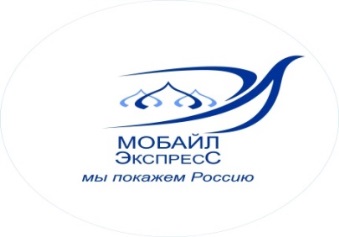 Туристическая компания ООО «Мобайл - Экспресс»e-mail: mobile-travel@yandex.ruтел./факс (495) 363-38-17 +7-926-018-61-13 (WhatsApp, Telegram)